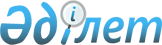 О внесении изменений в решение от 13 июля 2012 года № 6-4-V "Об оказании социальной помощи отдельным категориям нуждающихся граждан Бородулихинского района"
					
			Утративший силу
			
			
		
					Решение Бородулихинского районного маслихата Восточно-Казахстанской области от 28 июня 2013 года № 15-6-V. Зарегистрировано Департаментом юстиции Восточно-Казахстанской области 24 июля 2013 года № 3000. Утратило силу решением Бородулихинского районного маслихата Восточно-Казахстанской области от 27 марта 2014 года № 21-8-V

      Сноска. Утратило силу решением Бородулихинского районного маслихата Восточно-Казахстанской области от 27.03.2014 № 21-8-V (вводится в действие по истечении десяти календарных дней после дня его первого официального опубликования).

      

      

      Примечание РЦПИ.

      В тексте документа сохранена пунктуация и орфография оригинала.

      

      

      В соответствии с подпунктом 15) пункта 1 статьи 6 Закона Республики Казахстан от 23 января 2001 года «О местном государственном управлении и самоуправлении в Республике Казахстан», статьей 21 Закон Республики Казахстан от 24 марта 1998 года «О нормативных правовых актах», пунктом 3 статьи 13 Закона Республики Казахстан от 12 января 2007 года «О национальных реестрах идентификационных номеров», Бородулихинский районный маслихат Восточно-Казахстанской области РЕШИЛ:



      1. Внести в решение Бородулихинского районного маслихата от 13 июля 2012 года № 6-4-V «Об оказании социальной помощи отдельным категориям нуждающихся граждан Бородулихинского района» (зарегистрированное в Реестре государственной регистрации нормативных правовых актов за номером 2618 от 30 июля 2012 года, опубликовано в районной газете «Пульс района» от 3 августа 2012 года № 65 (6575), «Аудан тынысы» от 3 августа 2012 года № 65 (256)) следующие изменения:



      подпункт 8) пункта 1 изложить в следующей редакции:

      «8) дети-сироты, дети, оставшиеся без попечения родителей, выпускники детских домов, обучающиеся в высших учебных заведениях»;



      подпункт 4) пункта 2 исключить.



      2. Настоящее решение вводится в действие по истечении десяти календарных дней после первого дня его официального опубликования.

      

      

      Председатель сессии                                Д. Салимова

      

      Секретарь районного маслихита                      У. Майжанов
					© 2012. РГП на ПХВ «Институт законодательства и правовой информации Республики Казахстан» Министерства юстиции Республики Казахстан
				